Муниципальное автономное дошкольное образовательное учреждение центр развития ребёнка – детский сад № 2 города Кропоткин муниципального образования Кавказский районПОЛОЖЕНИЕо рабочей группе по разработке основной образовательной программы ДОО в соответствии с ФГОС ДО2022 годг.КропоткинI.Общие положения.I.1. Настоящее Положение о рабочей группе по разработке основной образовательной программы дошкольного образования (далее – Положение)муниципального автономного дошкольного образовательного учреждения центр развития ребенка -детский сад № 2 города Кропоткин муниципального образования Кавказский район (Далее-МАДОУ) разработано в соответствии с:- Федеральным законом от 29.12.2012 года № 273-ФЗ «Об образовании в Российской Федерации» с изменениями от 8 декабря 2020 года;-  Федеральным государственным образовательным стандартом дошкольногообразования (ФГОС ДО), утвержденным Приказом Минобрнауки РФ от17.10.2013г № 1155;- Порядком организации и осуществления образовательной деятельности по основным общеобразовательным программам – образовательным программам дошкольного образования, утвержденного приказом Министерства Просвещения РФ от 30 августа 2020 г. № 373; - Уставом МАДОУ и регламентирует деятельность Рабочей группы по разработке образовательной программы дошкольного образования в МАДОУ.I.2. Деятельность Рабочей группы осуществляется в соответствии с действующим законодательством Российской Федерации, Уставом МАДОУ, настоящим Положением.I.3. Деятельность Рабочей группы направлена на разработку основных образовательных программ МАДОУ в соответствии с ФГОС ДО.I.4. Настоящее Положение вступает в силу с момента его утверждения и действует до принятия нового.I.5. Изменения и дополнения в Положение вносятся на основании приказа заведующего МАДОУ.II. Состав Рабочей группы.II.1. Рабочая группа избирается на Педагогическом совете из администрации МАДОУ и высококвалифицированных педагогов.II.2. В состав Рабочей группы входят: председатель, секретарь и члены Рабочей группы из числа педагогических работников МАДОУ. II.3. В состав Рабочей группы входят: заведующий, старший воспитатель, узкие специалисты (учитель-логопед, педагог-психолог, музыкальный руководитель, инструктор по ФК, педагог дополнительного образования), воспитатели. Количество членов Рабочей группы неограниченно. II.3. Состав Рабочей группы утверждается приказом заведующего МАДОУ.II.4. Председателем Рабочей группы является старший воспитатель. Заведующий осуществляет общее руководство Рабочей группой.II.4.1. В обязанности председателя Рабочей группы входит: - организация деятельности Рабочей группы; - представление документов Рабочей группы для подписи заведующим МАДОУ; - контроль за эффективностью деятельности Рабочей группы.II.6. Секретарь Рабочей группы избирается на первом заседании Рабочей группы.II.6.1. В обязанности Секретаря Рабочей группы входит ведение, хранение и архивация протоколов заседаний Рабочей группы, планов работы, отчетов о деятельности Рабочей группы.III. Задачи Рабочей группы.III.1. Разработка основных образовательных программ дошкольного образования на основе Федерального государственного образовательного стандарта дошкольного образования и внедрение ее в работу педагогического коллектива.III.2. Разработка проектов локальных актов и методической документации, регламентирующих реализацию образовательных программ МАДОУ.III.3. Оперативная разработка проектов изменений (дополнений) в образовательные программы МАДОУ в соответствии с требованиями актуальной нормативно-правовой базы, результатами мониторингов, другими определяемыми действующим Законодательством причинами.III.4. Консультационная помощь педагогам и специалистам в вопросах реализации образовательных программ и локальных актов, регламентирующих их реализацию.IV. Функции Рабочей группы.IV.1. Изучение законодательных актов, нормативных документов, инновационных образовательных программ дошкольного образования, методической литературы, регламентирующей вопросы проектирования образовательных программ дошкольного образования.IV.2. Осуществление проблемно-ориентированного анализа образовательнойдеятельности МАДОУ за предыдущий учебный год.IV.3. Определение целей и задач образовательной программы дошкольного образования МАДОУ.IV.4. Выбор содержания образовательной программы в соответствии с ФГОС ДО к образовательной программе дошкольного образования. В том числе определение содержания образовательной программы дошкольного образования в части, формируемой участниками образовательных отношений.IV.5. Разработка краткой презентации образовательных программ дошкольного образования.V. Права и ответственность Рабочей группы.V.1. Права Рабочей группы:- осуществлять работу по плану, утвержденному заведующим МАДОУ и вносить в него необходимые дополнения и коррективы;- требовать от работников МАДОУ необходимую информацию для осуществления глубокого анализа образовательного процесса. - в отдельных случаях при необходимости приглашать на заседание Рабочей группы представителей общественных организаций, образовательных и медицинских учреждений.V.2. Ответственности Рабочей группы:- выполнение плана работы по разработке образовательных программ МАДОУ в обозначенные сроки.- принятие конкретных решений по каждому рассматриваемому вопросу суказанием ответственных лиц и сроков исполнения решений.- разработка в полном объеме образовательных программ дошкольного образования МАДОУ.- соблюдение соответствия разрабатываемых образовательных программ дошкольного образования требованиям ФГОС ДО и иным нормативным правовым актам в области дошкольного образования, а также	соответствие определенных форм, методов и средств организации образовательного процесса возрастным, психофизиологическим особенностям, склонностям, способностям, интересам и потребностям детей.VI. Организация деятельности Рабочей группы.VI.1. Оперативные совещания Рабочей группы проводятся по мере необходимости.VI.2. Результаты работы Рабочей группы доводятся до сведения педагогических работников на итоговом Педагогическом Совете МАДОУ в форме отчета о деятельности.VI.3. Стратегический контроль за деятельностью Рабочей группы осуществляет Педагогический Совет МАДОУ.VII. Делопроизводство.VII.1. Оперативные совещания Рабочей группы оформляются протоколом. Протоколы составляются секретарем и подписываются секретарем и председателем.VII.2. Протоколы совещаний Рабочей группы подшиваются в конце учебного года. VII.3. Протоколы совещаний Рабочей группы хранятся в методическом кабинете.VII.4. Срок хранения документов - 3 года.VIII.Заключительные положения.VIII.1. Настоящее Положение вступает в действие с момента утверждения и издания приказа заведующего МАДОУ. VIII.2. Изменения и дополнения вносятся в настоящее Положение по мере необходимости и подлежат утверждению заведующим МАДОУ.Принято:на педагогическом совете МАДОУ ЦРР – д/с № 2Протокол  № 6 от  31.05.2022 г.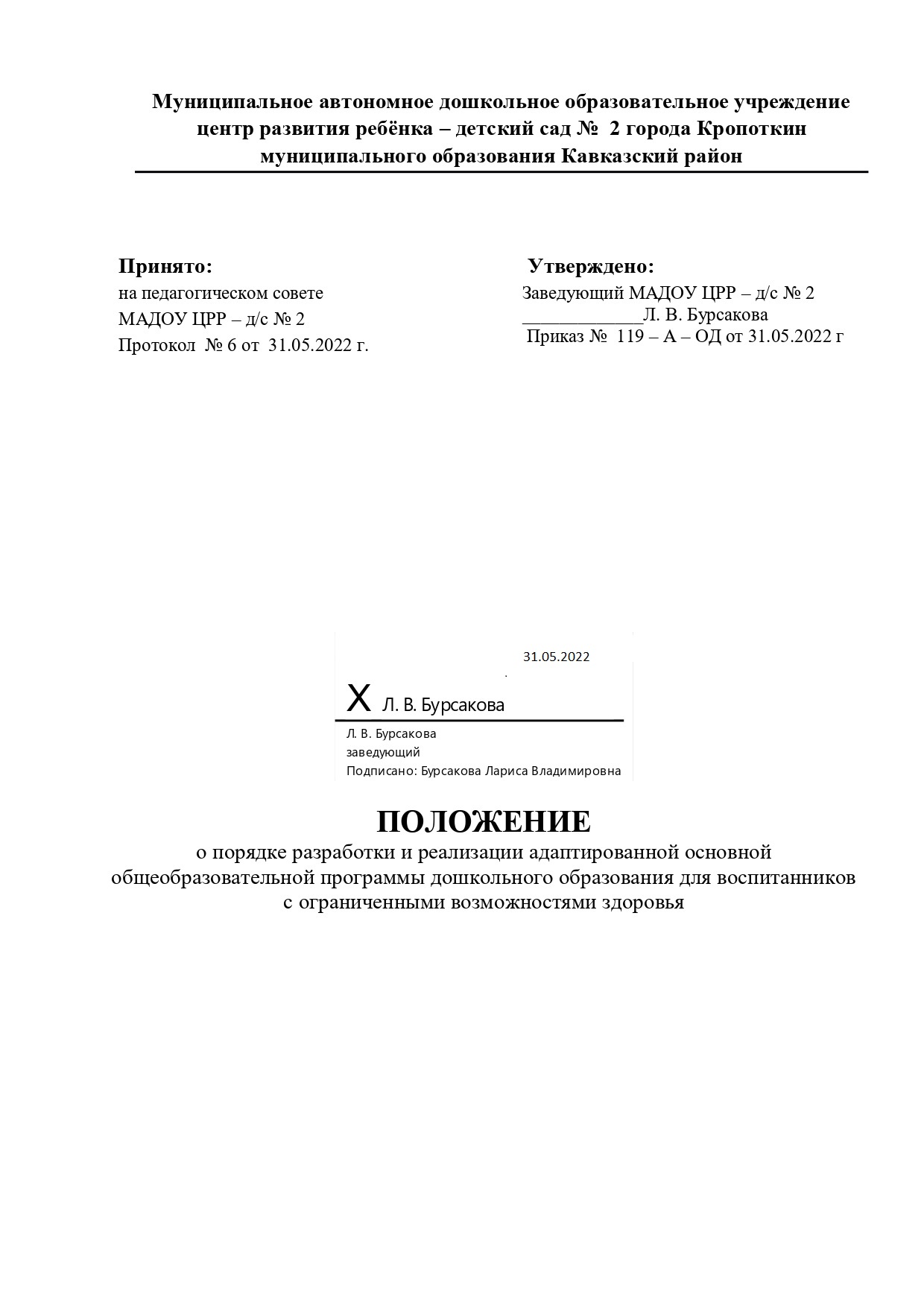  Утверждено:Заведующий МАДОУ ЦРР – д/с № 2_____________Л. В. Бурсакова Приказ№  119 – А – ОД от 31.05.2022 г